ПРАВИТЕЛЬСТВО ПОСТАНОВЛЯЕТ:1. Утвердить Порядок проведения конкурса на присуждение премий лучшим учителям за достижения в педагогической деятельности в Камчатском крае согласно приложению к настоящему постановлению. 2. Настоящее постановление вступает в силу через 10 дней после дня его официального опубликования.СОГЛАСОВАНО:Исп:Министерство образования и молодежной политики Камчатского краяСветлана Анатольевна Сероветникова +7 (415-2) 42-12-01Приложение к постановлениюПравительства Камчатского краяот ____________ № ___________Порядокпроведения конкурса на присуждение премий лучшим учителям за достижения в педагогической деятельности в Камчатском краеОбщие положенияНастоящий Порядок разработан в соответствии с Указом Президента Российской Федерации от 28.11.2018 № 679 «О премиях лучшим учителям за достижения в педагогической деятельности», Постановлением Правительства Российской Федерации от 29.12.2018 № 1739 «О мерах по реализации Указа Президента Российской Федерации от 28.11.2018 №679 «О премиях лучшим учителям за достижения в педагогической деятельности» и признании утратившим силу постановления Правительства Российской Федерации от 20.05.2017 № 606» и определяет правила проведения конкурса на присуждение премий лучшим учителям за достижения в педагогической деятельности в Камчатском крае (далее – Конкурс).Конкурс проводится Министерством образования и молодежной политики Камчатского края (далее - Министерство).Организационно-техническое и методическое сопровождение Конкурса осуществляет краевое государственное автономное учреждение дополнительного профессионального образования «Камчатский институт развития образования» (далее - КГАУ ДПО «Камчатский институт развития образования»).Основными принципами проведения конкурса являются гласность, открытость, прозрачность процедур и обеспечение равных возможностей для участия учителей в нем.Сроки проведения КонкурсаКонкурс проводится ежегодно. Сроки проведения Конкурса утверждаются приказом Министерства.3. Участники Конкурса3.1. На участие в Конкурсе имеют право учителя со стажем педагогической деятельности не менее трех лет (далее – учитель, участник Конкурса), основным местом работы которых является образовательная организация Камчатского края, реализующая образовательные программы начального общего, основного общего и среднего общего образования (далее - образовательная организация).Лица, осуществляющие в образовательных организациях только административные или организационные функции, права на участие в Конкурсе не имеют.3.2. Учитель, получивший премию, денежное поощрение, предусмотренное Указом Президента Российской Федерации от 28.01.2010                № 117 «О денежном поощрении лучших учителей», имеет право повторно участвовать в конкурсе не ранее чем через 5 лет.Истечение 5-летнего срока начинается с 1 января года, следующего за годом участия учителя в конкурсе.3.3. Выдвижение учителей, указанных в части 3.1 настоящего Порядка, на получение премии производится с их письменного согласия коллегиальным органом управления образовательной организацией.4. Порядок организации и проведения Конкурса4.1. Для проведения Конкурса Министерство создает конкурсную комиссию. В состав конкурсной комиссии входят руководители образовательных организаций в количестве не более одной четвертой общего числа членов конкурсной комиссии, представители профессиональных объединений работодателей в количестве не более одной четвертой членов общего числа членов конкурсной комиссии, представители общественных объединений, осуществляющих свою деятельность в сфере образования в количестве не более одной четвертой членов общего числа членов конкурсной комиссии и родители (законные представители) обучающихся образовательных организаций в количестве не более одной четвертой членов общего числа членов конкурсной комиссии.4.2. В целях участия учителей в Конкурсе образовательными организациями предоставляются в конкурсную комиссию по адресу:                       г. Петропавловск-Камчатский, ул. Набережная, д. 26, кабинет 101, следующие документы:1) копия решения (выписка из решения) коллегиального органа управления образовательной организации о выдвижении учителя на участие в конкурсе с приложением их письменного согласия;2) копия документа (документов) об образовании учителя, заверенная руководителем образовательной организации в установленном законодательством Российской Федерации порядке;3) заверенная руководителем образовательной организации копия трудовой книжки учителя;4) заверенная руководителем образовательной организации справка, содержащая информацию о профессиональных достижениях учителя, соответствующих условиям участия в конкурсе, предусмотренным частью 4.4. настоящего Порядка на бумажном и электронном носителях;5) информация о публичной презентации общественности и профессиональному сообществу результатов педагогической деятельности учителя;6) согласие на обработку персональных данных. 4.3. Конкурс проводится в два этапа:На первом этапе конкурсная комиссия регистрирует участников Конкурса на основании представленных документов.Решением конкурсной комиссии исключаются заявки, которые не соответствуют условиям, установленным частью 4.4 настоящего Порядка и (или) не имеют полного комплекта документов.На втором этапе конкурсная комиссия проводит экспертную оценку документов, представленных образовательными организациями на Конкурс. 4.4. Конкурсная комиссия проводит Конкурс, условиями участия в котором являются:1) наличие у учителя собственной методической разработки по преподаваемому предмету, имеющей положительное заключение по итогам апробации в профессиональном сообществе;2) высокие (с позитивной динамикой за последние три года) результаты учебных достижений обучающихся, которые обучаются у учителя;3) высокие результаты внеурочной деятельности обучающихся по учебному предмету, который преподает учитель;4) создание учителем условий для адресной работы с различными категориями обучающихся (одаренные дети, дети из социально неблагополучных семей, дети, попавшие в трудные жизненные ситуации, дети из семей мигрантов, дети-сироты и дети, оставшиеся без попечения родителей, дети-инвалиды и дети с ограниченными возможностями здоровья, дети с девиантным (общественно опасным) поведением;5) обеспечение высокого качества организации образовательного процесса на основе эффективного использования учителем различных образовательных технологий, в том числе дистанционных образовательных технологий или электронного обучения;6) непрерывность профессионального развития учителя.4.5. Максимальный балл (до 10) по каждому из условий участия в Конкурсе устанавливается конкурсной комиссией.4.6. Экспертная оценка участников Конкурса по каждому из условий Конкурса осуществляется экспертами из числа членов конкурсной комиссии (далее - эксперты) на основе материалов, представленных в информации о профессиональных достижениях учителя, сформированной в соответствии с каждым из условий Конкурса.4.7. Экспертиза материалов каждого участника Конкурса осуществляется тремя экспертами. Эксперты распределяются путем случайного выбора на заседании конкурсной комиссии.4.8. По результатам работы эксперт оформляет оценочный лист, в котором зафиксированы баллы участников Конкурса, полученные ими по каждому из условий. Заполненные и подписанные оценочные листы эксперты передают секретарю конкурсной комиссии. Эксперты несут персональную ответственность за конфиденциальность полученной информации и экспертных баллов.4.9. Итоговая оценка конкурсных материалов рассчитывается как среднеарифметическое суммы баллов по результатам экспертизы трех экспертов.В случае если в ходе проведения Конкурса выявляется численность претендентов на получение премии больше установленной квоты, проводится дополнительная экспертиза материалов участников Конкурса, набравших равное количество баллов.4.10. Апелляция по процедуре проведения Конкурса не предусмотрена.4.11. На основании выставленных баллов конкурсная комиссия формирует рейтинг участников Конкурса.4.12. На основании рейтинга, в соответствии с установленными квотами конкурсной комиссией формируется список победителей Конкурса (две первые позиции в рейтинге) и лауреатов Конкурса (пять следующих позиций в рейтинге).4.13. Результаты Конкурса утверждаются приказом Министерства и доводятся конкурсной комиссией до сведения победителей и лауреатов Конкурса посредством публикации на официальном сайте исполнительных органов государственной власти Камчатского края на странице Министерства и на сайте КГАУ ДПО «Камчатский институт развития образования».4.14. Министерство направляет список победителей Конкурса в Министерство просвещения Российской Федерации не позднее 15 июля текущего года.Пояснительная записка к проекту постановления Правительства Камчатского края «О Порядке проведения конкурса на присуждение премий лучшим учителям за достижения в педагогической деятельности в Камчатском крае»Настоящий проект постановления Правительства Камчатского края разработан в целях реализации постановления Правительства Российской Федерации от 29.12.2018 № 1739 «О мерах по реализации Указа Президента Российской Федерации от 28.11.2018 № 679 «О премиях лучшим учителям за достижения в педагогической деятельности» и признании утратившим силу постановления Правительства Российской Федерации от 20.05.2017 № 606 и  утверждает Порядок проведения конкурса на присуждение премий лучшим учителям за достижения в педагогической деятельности в Камчатском крае.В случае принятия данного проекта постановления Правительства Камчатского края выделение дополнительных финансовых средств из краевого бюджета не потребуется.Проект постановления Правительства Камчатского края размещен на Едином портале проведения независимой экспертизы и общественного обсуждения проектов нормативных правовых актов Камчатского края в информационно-телекоммуникационной сети Интернет для проведения независимой антикоррупционной экспертизы в срок с 19.03.2019 г. по  27.03.2019 г.В соответствии с постановлением Правительства Камчатского края от 06.06.2013 № 233-П «Об утверждении порядка проведения оценки регулирующего воздействия проектов нормативных правовых актов Камчатского края и экспертизы нормативных правовых актов Камчатского края» проект постановления Правительства Камчатского края не подлежит оценке регулирующего воздействия.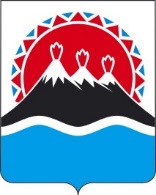              г. Петропавловск-КамчатскийГубернатор Камчатского краяВ.И. ИлюхинЗаместитель Председателя Правительства Камчатского краяВ.И. СивакМинистр финансов Камчатского краяС.Л. ТечкоВрИО Министра образования и молодежной политики Камчатского краяА.Ю. КоротковаНачальник Главного правового управления Губернатора и Правительства Камчатского краяС.Н. Гудин